Staráme se o volně žijící zvířata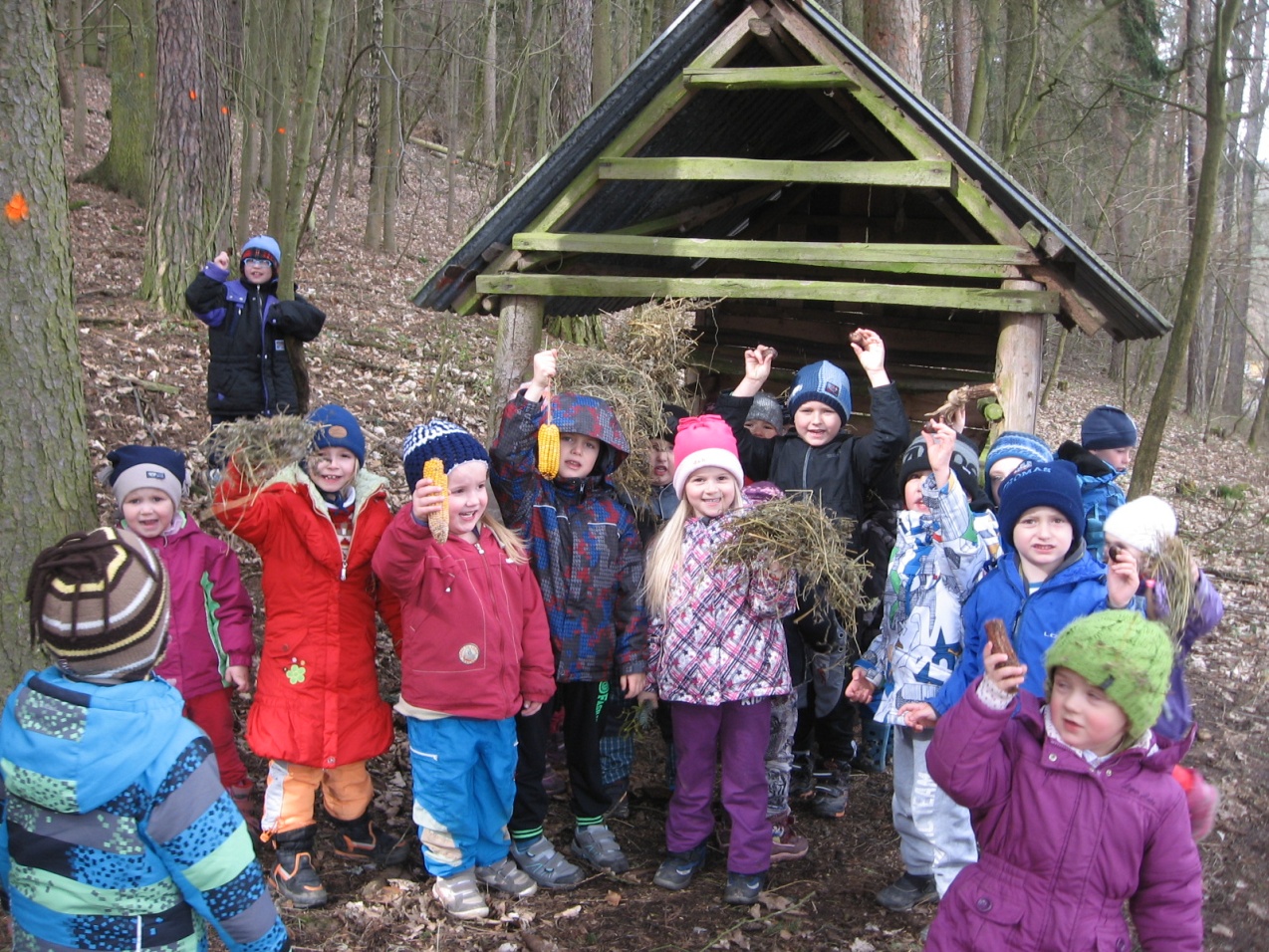 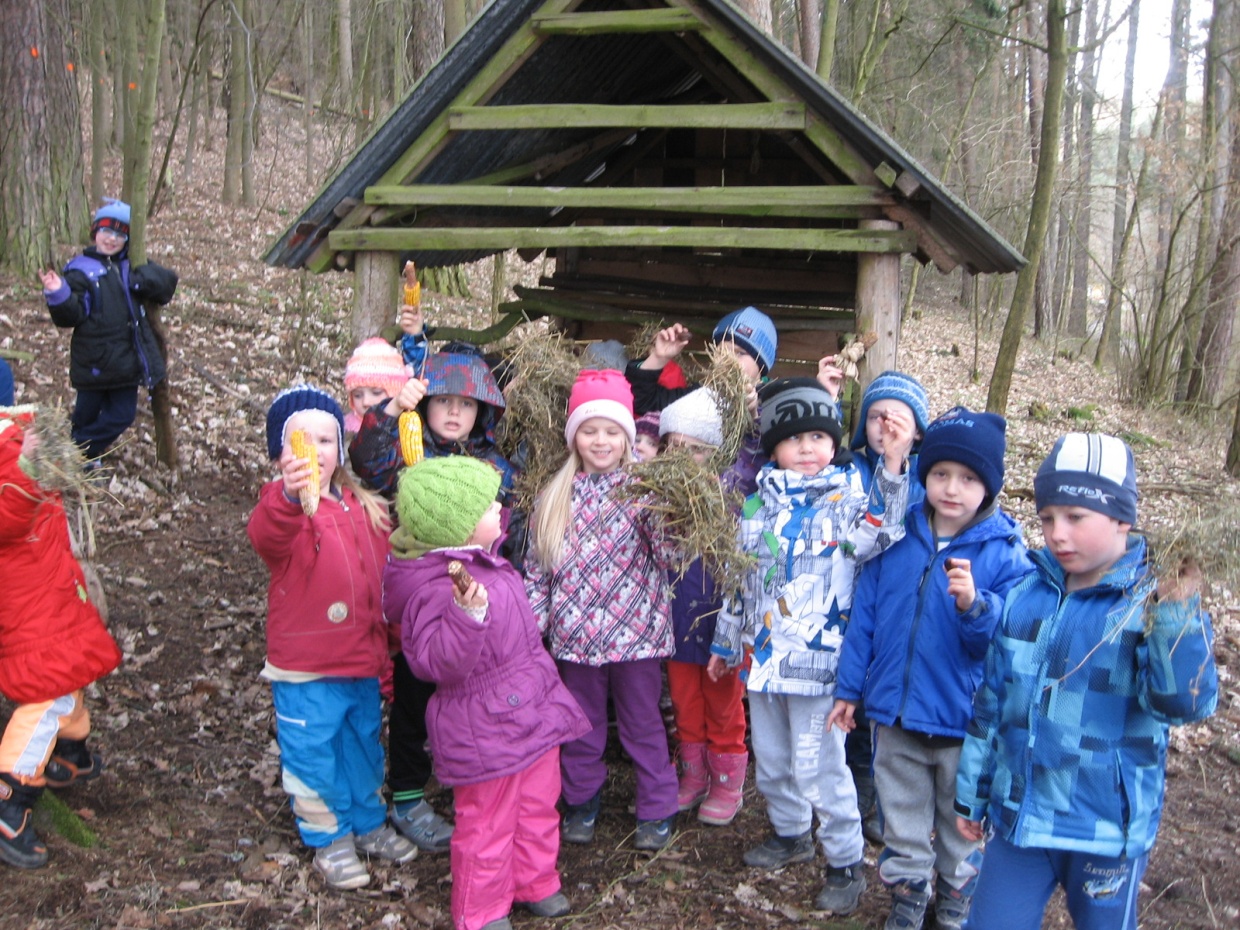 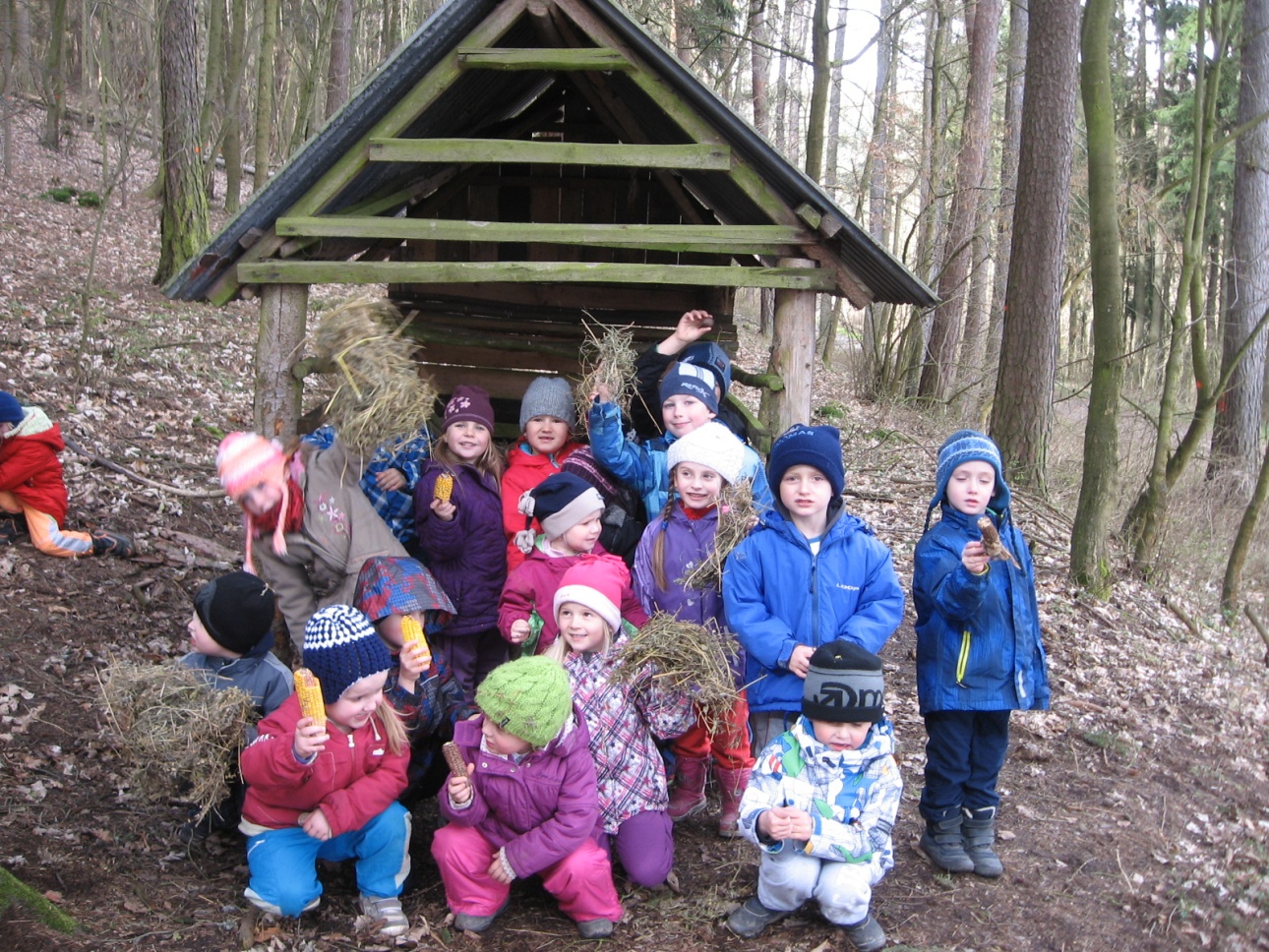 Přinesli jsme zvířátkům samé dobroty.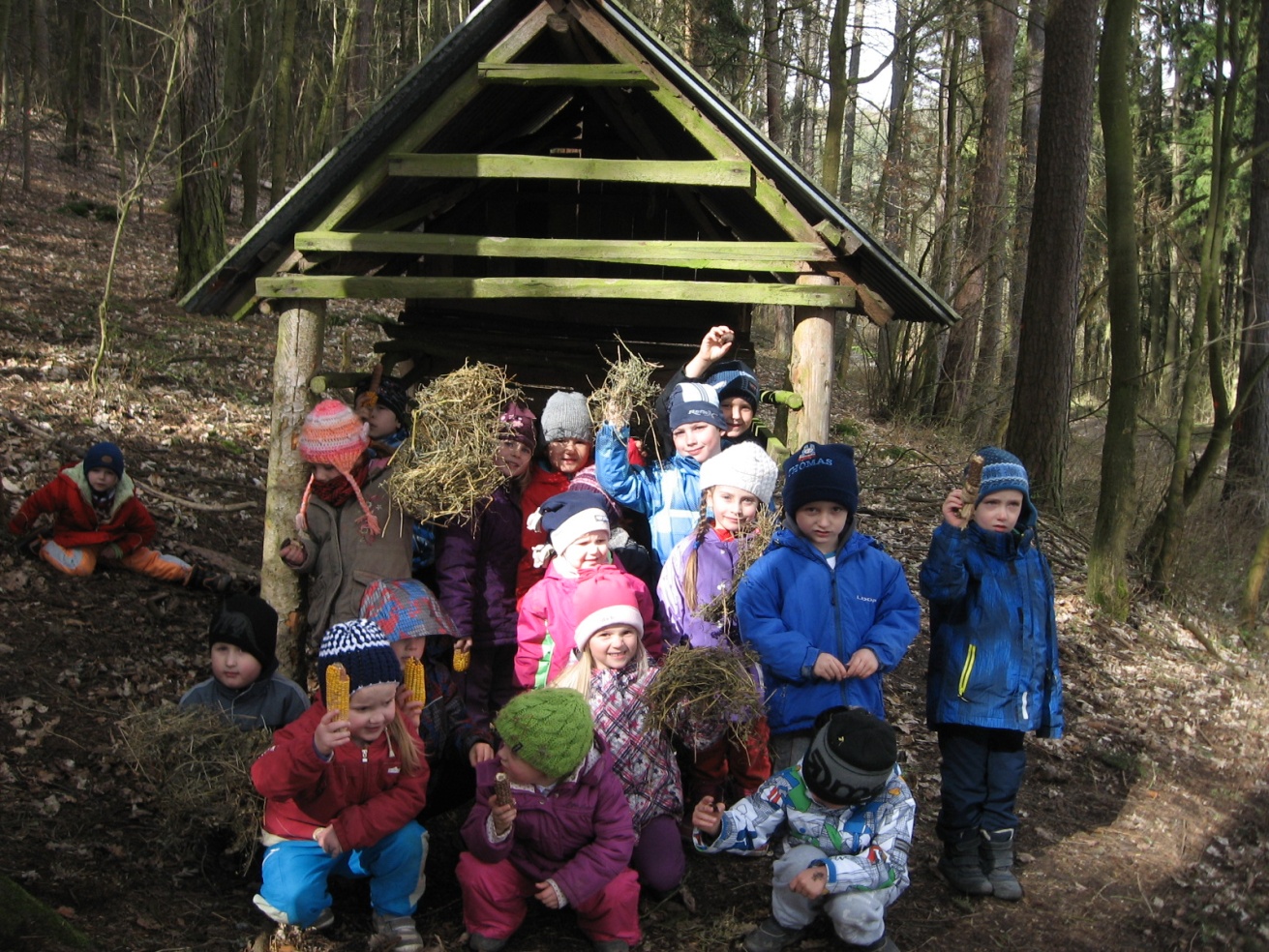 